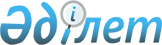 О внесении изменений в решение Абайского районного маслихата от 31 октября 2014 года № 24/6-V "Об утверждении тарифов на сбор, вывоз, захоронение и утилизацию коммунальных отходов по Абайскому району"
					
			Утративший силу
			
			
		
					Решение маслихата Абайского района Восточно-Казахстанской области от 17 июня 2016 года № 3/8-VI. Зарегистрировано Департаментом юстиции Восточно-Казахстанской области 8 июля 2016 года № 4593. Утратило силу - решением Абайского районного маслихата Восточно-Казахстанской области от 17 мая 2018 года № 24/4-VI
      Сноска. Утратило силу - решением Абайского районного маслихата Восточно-Казахстанской области от 17.05.2018 № 24/4-VI.

       Примечание РЦПИ.

      В тексте документа сохранена пунктуация и орфография оригинала.
      В соответствии с подпунктом 2) статьи 19-1 Экологического кодекса Республики Казахстан от 9 января 2007 года, подпунктом 15) пункта 1 статьи 6 Закона Республики Казахстан от 23 января 2001 года "О местном государственном управлении и самоуправлении в Республике Казахстан", Абайский районный маслихат РЕШИЛ:
      1. Внести в решение Абайского районного маслихата от 31 октября 2014 года № 24/6-V "Об утверждении тарифов на сбор, вывоз, захоронение и утилизацию коммунальных отходов по Абайскому району" (зарегистрировано в Реестре государственной регистрации нормативных правовых актов от 28 ноября 2014 года за № 3566, опубликовано в газете "Абай елі" от 1-7 декабря 2014 года № 44) следующие изменения: 
      заголовок данного решения изложить в новой редакции:
      "Об утверждении тарифов на сбор, вывоз, захоронение и утилизацию твердых бытовых отходов по Абайскому району";
      пункт 1 изложить в новой редакции:
      "1. Утвердить следующие тарифы на сбор, вывоз, захоронение и утилизацию твердых бытовых отходов по Абайскому району:".
      2. Настоящее решение вводится в действие по истечении десяти календарных дней после дня его первого официального опубликования.
					© 2012. РГП на ПХВ «Институт законодательства и правовой информации Республики Казахстан» Министерства юстиции Республики Казахстан
				
      Председатель сессии

К. Нугымаров

      Секретарь маслихата

Е. Лдибаев
